Spiritual Culture for Harmonious CivilizationCitizens of Earth!Unite in harmony for love, peace, justice, fraternity and happiness!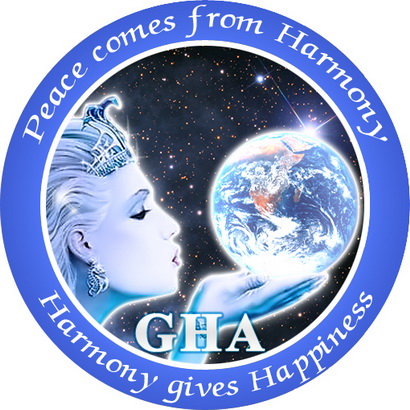 Global Harmony Association (GHA)Since 2005, GHA is an international NGO uniting more than 500 members in 56 countries and more than one million participants from the GHA collective members in 80 countries.Web: www.peacefromharmony.orgBoard: 37 GHA members from 14 countrieswww.peacefromharmony.org/?cat=en_c&key=249GHA Founder and President: Dr. Leo SemashkoAddress: 7/4-42 Ho-Shi-Min Street, St. Petersburg, 194356 RussiaE-mail: leo.semashko@gmail.com Web: www.peacefromharmony.org/?cat=en_c&key=253GHA Mission is:To bring peace from harmony and to pave a conscious way for harmonious civilization on scientifically based ‘ABC of Harmony’ through harmonious education---------------------------------------------------------------------------------------------------------------------

Global Peace through


 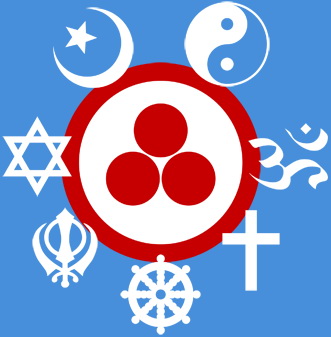 Center (School) of Interfaith Harmonious Education (CIHE)GHA 44th ProjectStarted: February 9, 2013Approved GHA: April 14, 2013This Project is a part of the GHA 42nd Project:World Interfaith Harmony(www.peacefromharmony.org/?cat=en_c&key=541)The 44th Project is created within the 42nd Project and can be understood and used only in connection with it.Project Authors:Dr. Leo Semashko, Editor, with 35 coauthors of the 42nd project + 13 new invited (the project coauthors list will be corrected at its finish)The CIHE Curriculum Authors and Teachers, Invited on March 25, 201335 + 13 = 48 invited participants of 14 confessions of 22 countries© Global Harmony Association, 2013© Leo Semashko, 2013Published in languages:English: www.peacefromharmony.org/?cat=en_c&key=561Russian: www.peacefromharmony.org/?cat=ru_c&key=580Contents1. The Purpose of Center of Interfaith Harmonious Education (CIHE)2. Levels of Learning in CIHE3. Spiritual and Scientific Bases of the CIHE Curriculum4. Structure of the CIHE Curriculum: Subjects List5. First International CIHE in New York: Author’s Courses List6. Organizational Structure of CIHE in New York7. Authors’ Courses for CIHE in New York8. Textbooks for CIHE and them Publication9. Additional Literature and Manuals for CIHE10. Distance Learning in CIHE11. CIHE Funding12. CIHE CharterCIHE EpigraphsNelson Mandela: Education is the most powerful weapon which you can use to change the world.Mahatma Gandhi: If you want to reach peace, begin with the children, their education.Martin L. King Jr.: We must shift the arms race into a race of peace and harmony through education.Margaret Mead: Never doubt that a small group of thoughtful, committed citizens can change the world. Indeed, it is the only thing that ever has.1. The Purpose of Center of Interfaith Harmonious Education (CIHE)The CIHE’s general purpose, for each teacher, is to create a harmonious interfaith (multi-religious and interspiritual) consciousness based on the harmonious potential of each religion, and on the basis of commonly acceptable scientific knowledge of social harmony presented in the ABC of Harmony, unfolding understanding of harmony as the best (most effective and useful) basis for all religions, and the best social status for every believer.This purpose is reflected in a deep spiritual and scientific creed for each CIHE graduate that all religions of the world can and should live in harmony and peace, that all tensions between them can and should be solved in harmony and peace through harmonious scientific knowledge, that God is the embodiment and expression of harmony and is the Creator of harmony. CIHE is intended to equip each graduate with this deep consciousness, knowledge, creed and understanding.2. Levels of Learning in CIHECIHE offers three-levels of learning for people with a university (maybe with any?) education.1. Advanced level - learning 3 years. The final document is Master Certificate of Interfaith Harmonious Education (IHO), which gives the right to create new CIHE curriculum and teach in it.2. Medium level - learning 2 years. Bachelor Certificate of IHO, giving the right to teach in CIHE.3. The first level - learning 1 year. CIHE Graduate Certificate giving the right to assist Masters and Bachelors in CIHE.All graduates of CIHE have a right to any form of IHO (lectures, seminars, discussions, presentations, meetings, etc.) in their religious communities and in any interfaith community.At the initial stage of creating and testing CIHE can be at any level.The curricula are created for 3 years, which can be reduced to 2 or 1 year.3. Spiritual and Scientific Bases of the CIHE CurriculumThe CIHE curriculum and process are subordinated to a scientific understanding of harmony as a mutual measure, proportionality, consent, and coherence of all parts of a whole, as well as between the parts and the whole.The CIHE curriculum and process are subordinated to that scientific and spiritual understanding of social harmony which is well founded in the ABC of Harmony. That harmony is the most efficient universal condition among all possible. It is unique and the most favored order for all parts (groups, nations, religions, cultures, businesses, families and individuals) of society as a whole. In nature and society, nothing is better (more optimal, favorable, efficiently) and superior to harmony, for all parts and wholes. Yet there is another order with greater potential for development of each part and each whole, than harmony. It is the first condition of life and survival of any system. Social harmony creates the best possibilities for development of every part of society and it in a whole.This is the universal order of harmony, the incarnation of God, and can be created only by God. God has endowed man with reason so that he/she can scientifically understand the divine order of harmony and follow it not blindly and instinctively, like an animal, but with firm consciousness and scientific understanding, embodying divine providence of harmony in their lives and in the world.The CIHE curriculum and process are subordinated to an understanding of God as the universal harmony and the highest moral value, including and combining the divine values ​​of love, good, peace, justice, brotherhood, freedom and happiness. Harmony is the source, cause and soil of these values, creating the best opportunities for their realization and flourishing.These qualities of harmonious interfaith education make it simultaneously spiritual, scientific, peacemaking, valuable, and multicultural education that provides rapprochement among cultures. Such a pluralistic and multi-dimensional education corresponds to what we call harmonious education.The CIHE, like the GHA Interfaith project, requires the spiritual unity of its authors and teachers. The first step of their spiritual unity in the scientific understanding of social and religious harmony is expressed in a positive review of the ABC of Harmony. This review is an indispensable condition for the each CIHE author and for each of its teachers.4. Structure of the CIHE Curriculum: Subjects ListThe CIHE purpose, formulated above, is achieved through two main classes of subjects/disciplines: Fundamental and Applied. Duration of the CIHE fundamental courses varies from 150 to 450 hours as a full stage of learning. Duration of the CIHE applied courses varies from 20 to 80 hours. The total duration of the CIHE curriculum varies greatly and is determined by the religious community, the municipality and state education authorities.The CIHE Fundamental Disciplines/Subjects List:- The ABC of Harmony as Scientific Basis for Interfaith Harmony in the 21st Century- Internal Harmonious Potential of World Religions for Interfaith Harmony- Global Philosophy of Harmony: European since Pythagoras, Chinese since Confucius, Indian since Vedas, etc.- Just Economy and Property for Interfaith Harmony in the 21st Century- Interspiritual Integration and Holism for Interfaith Harmony in the 21st Century- Harmony of Society and Economy: Global Paradigm and Interfaith HarmonyThe CIHE Applied Disciplines/Subjects List:- The Experience of Interfaith Harmony in Different Countries and Different Periods- The History of Interfaith Harmony: Facts of Global Significance- Poetry, Literature and Art of Interfaith Harmony- Esperanto for Interfaith Harmony- Universal Declaration of Human Rights for Interfaith Harmony- Universal Declaration of Harmonious Civilization for Interfaith Harmony- The Golden Rule of Religions as Internal Prerequisite of Interfaith Harmony- The Principles of Religious Harmony for Interfaith Harmony- The Earth Constitution for Interfaith Harmony- Declaration of Religious Harmony in Singapore- Harmonic Management for Interfaith Harmony- Pedagogy and Harmonious Education Organization for Interfaith Harmony- Spiritual Activism: Ethics and Values ​​of Harmony for Interfaith Harmony- Psychology and Personal Harmony for Interfaith Harmony- Harmonization of Democracy, State and Right/Law for Interfaith Harmony- The Theory of Harmonious Civilization for Interfaith Harmony- Statistics of Social Harmony for Interfaith Harmony- Culture of Harmonious Peace for Interfaith Harmony- Mathematics of Harmony for Interfaith Harmony- Languages for Interfaith Harmony- And so on.The Fundamental disciplines are mandatory for all CIHE participants without exception, and the applied disciplines may vary depending on various conditions.The creators of these learning courses and their teachers, including invitees, may be GHA members, especially teachers and professors. They can also act as consultants for local teachers in all countries and cities. The proposed list of the CIHE subjects will vary in space and time. The CIHE curriculum may vary in different periods of learning from 1 to 3 years depending on the level of training of students and forms of education: full-time, part-time and as well as online.The curriculum of each CIHE in any country, for the city and the religious community, is made up of the author’s courses on the named fundamental and applied disciplines.5. First International CIHE in New York: Author’s Courses ListThe curriculum of the first International CIHE in New York includes the following author’s learning courses, both in fundamental and in applied disciplines and on the basis of author's articles, including some new guest authors.New York CIHE Fundamental Disciplines- Dr. Leo Semashko. The ABC of Harmony as Scientific Basis for Interfaith Harmony in the 21st Century- Rev. Dr. Kurt Johnson. Interspiritual Integration and Holism for Interfaith Harmony in the 21st Century- Internal Harmonious Potential of World Religions for Interfaith Harmony (Dr. Rudolf Siebert)- Global Philosophy of Harmony: European since Pythagoras, Chinese since Confucius, Indian since Vedas, etc. (Dr. Leo Semashko)- Just Economy and Property for Interfaith Harmony in the 21st Century (Dr. Norman Kurland, Michael Greaney)New York CIHE Applied Disciplines (optional and by choice)•Dr. APJ Abdul Kalam. Poetry interfaith harmony•Dmitry Delyukin. Penang: Island of Interfaith Harmony•Dr. Yehuda Stolov. Interfaith Harmony among Jews and Muslims in Jerusalem•Prof. Reimon Bachika. Interfaith Harmony in Japan•Dr. A.K. Merchant. Baha'i Faith of interfaith harmony•Dr. Pravat K. Dhal. Sri Aurobindo’s Teaching and Practice in the Interfaith Harmony•Dr. Nina Meyerhof. Education for Universal, Interspiritual and Interfaith Harmony•Dr. Maitreyee B. Roy. Om Santi, Om Shanti, Om Shantihi: Hindu Concepts of Eternal Peace and Harmony•Prof. Ayo Ayoola-Amale. Interfaith Harmony in Nigeria and Africa•Dr. Bruce L. Cook. Personal experience of interfaith harmony•Dr. Glenn T. Martin. on My Multi-faith Religious Experience•Dr. Laj Utreja. Interfaith Harmony – Science of the Vedic Culture of Harmony (VCH)•Dr. Varant Z. Seropian. The Challenges to Interfaith Harmony in the Middle East and their Responses•Dr. Chintamani Yogi. Interfaith Movement and Current Politics in Nepal•Dr. Sunita Singh Sengupta. Living the Interfaith Harmony: Experiences of Sri Ramakrishna•Dr. Daurenbek Aubakir. Archaic Syncretism of Harmony in the Ancient Religion of Tengri•Tatomir Ion-Marius. Planting the Holy Thorn and Peace Pole in Glastonbury Town•Dr. Tholana A. Chakravarthy. Poetry of Interfaith Harmony•Dr. Bruce Cook. Interfaith Harmony and Education against Religious Exclusivism•Dr. Rene Wadlow. History of Interfaith Movements•Prof. Rudolf Siebert. The Golden Rule of Religions and Interfaith Harmony•Dr. Bishnu Pathak. Interfaith Harmony and Harmony in General•Julia Budnikova. Nicholas Roerich about Interfaith Harmony in Context of His Cultural Anthropological Conception•Dr. Leo Semashko. Dalai Lama: Need for Religious Harmony•Prof. Rudolf Siebert. The Realization of Harmony in Religion, Philosophy, and Science •Dr. Charles Mercieca. World Religions and Interfaith Harmony•Dr. Glen T. Martin. Interfaith Harmony and the Earth Federation Movement•Prof. Ammar Banni. Multiculturalism of Interfaith Harmony•Dr. Uraz Baimuratov. Harmony of Society and Economy: Global Paradigm and Interfaith Harmony•Dr. Manijeh Navidnia. Interfaith harmony and societal security•Dr. Steve V. Rajan. Inner Divine Meditation for Interfaith Harmony•Prof. Celia Altschuler. Language, Art, and Love through Interfaith Harmony•Dr. Abbas Panakkal. International Seminar on Interfaith Harmony & Tolerance. Malaysia•Prof. Michael D. Greaney. Religion and the Interfaith Harmony for Harmonious Economy. Is Faith or Reason the Basis of Economic Justice and Global Harmony?•Dr. Michael Ellis. Globalisation of Interfaith Harmony through the ABC of Harmony. Religion, Ecology and Globalisation in the 21st Century•Dr. Kurt Johnson. The Interspiritual Age of Interfaith Harmony•Dr. Leo Semashko. Intuitive Knowledge of Harmony in the God Doctrine of Brahma Kumaris and Harmony Science•Dr. Kurt Johnson and David Robert Ord. Interfaith Harmony as Interspiritual Harmony in the 21st Century•Dr. Robert D. Crane. Compassionate Justice through the Harmony of Tawhid in Islam•Rev. Dr. Harry Gensler S.J. A Chronological history of the Golden Rule.•Dr. Saleem Ahmed. Islamic Road to Peace and Interfaith Harmony• Raisa Kazieva. Management harmonious interfaith educationThe CIHE project is open to new learning courses on interfaith harmony on the basis of the ABC of Harmony and similar. The more courses we can offer in the CIHE curriculum, the greater the choice available for students, leading to higher numbers of participants.All authors and teachers of CIHE gave positive reviews on the ABC of Harmony and this underlines the spiritual unity of their theoretical diversity in the scientific understanding of social and interfaith harmony. This understanding makes it possible to have a general scientific platform for the various lectures and educational process as a whole. Reviews of the ABC of Harmony in Russian and English languages ​​are available here: 
www.peacefromharmony.org/?cat=ru_c&key=534www.peacefromharmony.org/?cat=en_c&key=5066. Organizational Structure of CIHE in New YorkCIHE Founders:1. USA Global Harmony Association (GHA-USA), represented by its President Dr. Bruce Cook and2. Scarboro Missions, Canada, in the person of Paul McKenna, Chair, Interfaith OfficeCIHE Executive Directors or CEOs:1. From USA: Rev. Dr. Kurt Johnson, Vice-president, GHA-USA, Teacher at New York City's one Spirit Interfaith Seminary.2. From Canada: Paul McKenna, Chair, Interfaith Office, Scarboro Mission.CIHE Board members:1. From USA:- Dr. Bruce Cook, President, GHA-USA, cookcomm {@} gmail.com, 312-859-8090- Rev. Dr. Kurt Johnson, Vice-president, GHA-USA, kurtjohnsonisd {@} yahoo.com, 602 753-1860- Dr. Norman Kurland, Vice-president, GHA; President, CESJ, thirdway {@} cesj.org, 703-243-5155- Dr. Rudolf Siebert, GHA World Harmony Creator; Prof. of Religion, Michigan University; rsieb3 {@} aol.com,- Dr. Laj Utreja, Vice-president, GHA; Director, Institute of Global Harmony, USA-India, lutreja7 {@} gmail.com,- Dr. Nina Meyerhof, Vice-president, GHA; President, COE, ninameyerhof {@} gmail.com,- Rev. David R. Ord, GHA-USA Acting Vice-President, Editor, USA, yorkmin {@} me.com,- Rev. Timothy Miner, Founder, Council of Interfaith Communities of the USA [www.interfaithcongregations.org] and the Order of Universal Interfaith [www.ouni.org] thminer {@} ouni.org- M.S. Saleem Ahmed, GHA-USA Acting Vice-President, Founder, All Believers Network (www.AllBelievers.net) 2003, HiSaleem {@} aol.com,2. From Canada:- Paul McKenna, President, Interfaith Office, Scarborough Mission, interfaith {@} scarboromissions.ca,- (+ 5 additional members of the Board of Canada)International Observers, members of the New York CIHE Board in advisory capacity:Dr. APJ Abdul Kalam. President, India, 2002-2007, apj {@} abdulkalam.comMonica Willard, Committee of Religious NGOs at the United Nations, President, MBWillard {@} aol.comDr. Leo Semashko, GHA President, Russia, leo.semashko {@} gmail.comProf. Ayo Ayoola-Amale, President, GHA-Africa Ghana, aayoamale {@} gmail.comDr. Robert D. Crane, GHA Vice-President, Qatar, transcendentlaw {@} aol.com, rcrane {@} qfis.edu.qaDr. Adolf Shvedchikov, Vice President, GHA-Russia, adolfps {@} gmail.comProf. Celia Altschuler, Acting President, GHA-LAC, Puerto Rico, psoleil5 {@} yahoo.comProf. Renato Corsetti, President of Universal Esperanto Association, Italy, renato.corsetti {@} gmail.comProf. Raisa Kazieva, Vice President, GHA- Kazakhstan, rkaziyeva {@} gmail.comRev Dr. Francois Houtart, World Harmony Creator, Catholic Prof., Belgium, houtart {@} hotmail.comProf. Ammar Banni, Algeria, ammarbanni {@} yahoo.frProf. Surendra Pathak, President, GHA- India, pathak06 {@} gmail.comProf. Justo B. Boleka, Vice President, GHA-Africa, Spain, bolekiaj {@} usal.esMarina Kozlovska, Acting President, GHA-Ukraine, cutebright_irbees {@} yahoo.comStructure of the CIHE Educational Process is created after the curriculum approval.7. Authors’ Courses for CIHE in New YorkThe GHA CIHE Curricula of 15 author’s Curriculum,May 2, 2013:Dr. Saleem Ahmed. Islamic Road to Peace and Interfaith HarmonyProf. Celia Altschuler. Language, Art, and Love through Interfaith HarmonyProf. Ayo Ayoola-Amale. Interfaith Harmony in Nigeria and AfricaDr. Uraz Baimuratov. Harmony of Society and Economy: Global Paradigm and Interfaith HarmonyJulia Budnikova. Nicholas Roerich about Interfaith Harmony in Context of His Cultural Anthropological ConceptionDr. Bruce Cook. Interfaith Harmony and Education against Religious ExclusivismDr. Robert D. Crane. Compassionate Justice through the Harmony of Tawhid in IslamRev. Dr. Kurt Johnson. Interspiritual Integration and Holism for Interfaith Harmony in the 21st CenturyDr. Charles Mercieca. World Religions and Interfaith HarmonyDr. Nina Meyerhof. Education for Universal, Interspiritual and Interfaith HarmonyDr. Bishnu Pathak. Interfaith Harmony and Harmony in GeneralDr. Leo Semashko. The ABC of Harmony as Scientific Basis for Interfaith Harmony in the 21st CenturyDr. Laj Utreja. Interfaith Harmony – Science of the Vedic Culture of Harmony (VCH)Dr. Rene Wadlow. History of Interfaith MovementsRev. Dr. Harry Gensler. Global Ethics and the Golden Rule of Interfaith Harmony in the 21st CenturyNote: More than ten authors have promised to develop their curriculum in the next 2-3 months. We invite the CIHE new teachers with their curricula. This project is open to all who see the harmonious education as the main path to interfaith and social harmony.Authors’ Curricula:Dr. Leo SemashkoThe ABC of Harmony as Scientific Basis for Interfaith Harmony in the 21st CenturyThe curriculum of GHA CIHE fundamental advanced course on 336 hours for 3 years, 112 h. every yearMarch 24, 2013TOTAL: Lectures - 168 hours; Seminars - 168 hours; Total – 336 hours.Note. The number of hours of lectures and seminars can shrink and grow as it is needed.Leo Semashko, Ph.D.,Founding President, Global Harmony Association (GHA),State Councillor of St. Petersburg,Philosopher, Sociologist and Peacemaker from Harmony,Author of Tetrism as unity of Tetraphilosophy and Tetrasociology - the science of social harmony and harmonious civilization since 1976,Director: Tetrasociology Public Institute, Russia;Director, GHA Website "Peace from Harmony": www.peacefromharmony.orgAuthor of 12 social discoveries and more than 300 scientific publications, including 16 books,Editor and Coauthor, The ABC of Harmony: www.peacefromharmony.org/?cat=en_c&key=478,Teaching experience at universities is 20 years,Address: St. Petersburg, Russia,Phone: 7 (812) 597-65-71,E-mail: leo.semashko {@} gmail.comSkype: leo.semahko,Personal page: www.peacefromharmony.org/?cat=en_c&key=253 
========================================================Rev. Dr. Kurt Johnson
[based on, and with permission of, the Interspiritual Program of one Spirit Learning Alliance and Interfaith Seminary, New York NY; Resource Persons: Rev. Dr. Kurt Johnson and Rev. Dr. Diane Berke] 
Interspiritual Integration and Holism for Interfaith Harmony in the 21st Century
The curriculum of GHA CIHE fundamental advanced course on 360 hours for 3 years, 120 h. every yearApril 8, 2013TOTAL: Lectures - 180 hours; Workshops - 180 hours; Total – 360 hours. 
Note. The number of hours of lectures and seminars can shrink and grow as it is needed.Rev. Dr. Kurt Johnson,GHA Vice-President, GHA-USA Vice-President,Director, GHA CIHE,Teacher, New York City’s one Spirit Interfaith Seminary,Co-author, The Coming Interspiritual Age, Namaste Publishing, 2013,Address: New York, USAPhone: 602 753-1860Webs:www.isdna.org, www.thecominginterspiritualage.com, www.namastepublishing.com, 
E-mail: kurtjohnsonisd {@} yahoo.com
Personal page: www.peacefromharmony.org/?cat=en_c&key=554====================================================================Dr. Bruce Cook
Interfaith Harmony and Education against Religious Exclusivism 
The individual curriculum of CIHE applied course on 120 hours for 1 yearMarch 29, 2013TOTAL: Lectures - 60 hours; Seminars/ Workshops - 60 hours; Total – 120 hours. 
Note. The number of hours of lectures and seminars can shrink and grow as needed.Bruce L. Cook, Ph.D.,GHA Vice-President, GHA-USA President,GHA Ambassador of Peace and Disarmament from Harmony,
Publisher and Editor
President, World Writers Resources, Inc.
Author, Harmony of Nations: 1943 – 2020, Just Fiction Editions, 2012
Address: 7337 Grandview Ct. Carpentersville, IL 60110 USA
Phone: 312-859-8090
Email: cookcomm {@} gmail.com
Web : www.harmonyofnations.com, http://author-me.com
Personal page: www.peacefromharmony.org/?cat=en_c&key=544==================================================================Prof. Ayo Ayoola-Amale
Interfaith Harmony in Nigeria and Africa
The individual curriculum of CIHE applied course on 128 hours for 1 yearMarch 29, 2013TOTAL: Lectures - 64 hours; Seminars/ Workshops - 64 hours; Total – 128 hours. 
Note. The number of hours of lectures and seminars can shrink and grow as it is needed.Prof. Ayo Ayoola-Amale,GHA Vice-president, GHA-Africa President & Ambassador of Harmony for Africa,Poet, Writer, Lawyer, Senior Lecturer & Head of Department of Law, Fac of Law, Kings University,Founder/President Splendors of Dawn Poetry Foundation,Address: Accra, Ghana and Nigeria,
Email: aayoamale {@} gmail.comWebs: www.splendorsofdawnpf.org and www.ayor.webs.comPersonal page: www.peacefromharmony.org/?cat=en_c&key=524=================================================================

Dr. Nina Meyerhof 
Education for Universal, Interspiritual and Interfaith Harmony
The individual curriculum of CIHE applied course on 128 hours for 1 yearMarch 30, 2013TOTAL: Lectures - 64 hours; Seminars/ Workshops - 64 hours; Total – 128 hours. 
Note. The number of hours of lectures and seminars can shrink and grow as it is needed.Nina Meyerhof, Ed. D.;GHA Vice-President,Founder and President, Children of the Earth (COE)Address: Vermont, USAPhone: +802-862-1936Web: www.coeworld.orgSkype: nina_meyerhofE-mail: nina {@} coeworld.org=========================================================Dr. Charles MerciecaWorld Religions and Interfaith HarmonyThe individual curriculum of GHA CIHE applied course on 136 hours for 1 yearMarch 30, 2013TOTAL: Lectures - 68 hours; Workshops - 68 hours; Total – 136 hours. 
Note. The number of hours of lectures and seminars can shrink and grow as needed.Charles Mercieca Ph.D.,GHA Vice-President
President, International Association of Educators for World Peace
Professor Emeritus, Alabama A&M University, USA
Hon President & Professor, SBS Swiss Business School, Zurich
Coauthor, The ABC of Harmony: www.peacefromharmony.org/?cat=en_c&key=478 
Web: www.iaewp.org, 
E-mail: mercieca {@} knology.netPersonal page: www.peacefromharmony.org/?cat=en_c&key=129=============================================================Prof. Celia Altschuler 
Language, Art, and Love through Interfaith Harmony
The individual curriculum of CIHE applied course on 460 hours for 1,5 year(Each lecture, seminar or workshop follows the principles of the ABC of Harmony for Global Peace)March 30, 2013TOTAL: – 460 hours.Note. The number of hours of lectures and seminars can shrink and grow as needed.Celia Altschuler, 
Acting President, GHA-LAC,
GHA Ambassador for Peace and Disarmament from Harmony in LAC,
Artist, Poet, Translator,
French Professor, Media Producer,
Address: Parguera, Puerto Rico 
Phone: 787-462-1031
Email: psoleil5 {@} yahoo.com 
Personal page:: www.peacefromharmony.org/?cat=en_c&key=557========================================================Dr. Robert D. CraneCompassionate Justice through the Harmony of Tawhid in IslamThe individual curriculum of GHA CIHE applied course on 144 hours for 1 yearMarch 30, 2013TOTAL: Lectures - 72 hours; Workshops - 72 hours; Total – 144 hours. 
Note. The number of hours of lectures and seminars can shrink and grow as needed.Dr. Robert D. CraneGHA Vice-President,Full Professor - Center of the Study of Contemporary Muslim SocietiesQatar Faculty of Islamic StudiesHamad Bin Khalifa UniversityAddress: P.O Box: 34110 Doha, QatarTel: +974 445 42822Fax: +974 445 46620Mob: +97466766013Web: www.qfis.edu.qaE-mail: rcrane {@} qfis.edu.qaPersonal page: www.peacefromharmony.org/?cat=en_c&key=516================================================================Dr. Laj UtrejaInterfaith Harmony – Science of the Vedic Culture of Harmony (VCH)The individual curriculum of GHA CIHE applied course on 120 hours for 1 yearMarch 30, 2013TOTAL: Lectures – 84 hours; Workshops – 36 hours. Total – 120 hoursNote. The number of hours of lectures and seminars can shrink and grow as needed.Laj Utreja, Ph.D.:GHA Vice-President;Director, Institute of Global Harmony, Gandhi Vidya Mandir, Sardarshahr, Rajastan, India;Founder, Institute of Spiritual Healing, Madison, AL;Author of many books, Coauthor of The ABC of Harmony, 2012Teaching experience at universities for 15 years;CEO of a small business supporting US space and defense for 5 years;Address: 122 Foxhound Drive, Madison, AL 35758, USA.Telephone: (256) 604-6927,Email: lutreja7 {@} gmail.comWeb: www.instituteofspirituslhealing.comPersonal page: www.peacefromharmony.org/?cat=en_c&key=353===============================================================Dr. Rene WadlowHistory of Interfaith MovementsThe individual curriculum of GHA CIHE applied course on 56 hours for “guest lectures”March 30, 2013TOTAL: Lectures - 28 hours; Workshops - 28 hours; Total – 56 hours. 
Note. The number of hours of lectures and seminars can shrink and grow as needed.Rene Wadlow, Ph.D.:GHA member,Prof.; President, Association of World Citizens,Representative to the UN, Geneva.Coauthor, The ABC of Harmony: www.peacefromharmony.org/?cat=en_c&key=478.Address: Le Passe, FranceE-mail: Wadlowz {@} aol.comPersonal page: www.peacefromharmony.org/?cat=en_c&key=272================================================================Dr. Bishnu PathakInterfaith Harmony and Harmony in GeneralThe individual curriculum of GHA CIHE applied course on 176 hours for 1 yearMarch 31, 2013TOTAL: Lectures – 88 hours; Workshops – 88 hours. Total – 176 hoursNote. The number of hours of lectures and seminars can shrink and grow as needed.Bishnu Pathak, PhD
GHA Vice-President,Chief Coordinator: GHA Petition to the UN for Disarmament: www.peacefromharmony.org/?cat=en_c&key=529Board Member, TRANSCEND Peace UniversityConvener TRANSCEND International (South Asia)Director, Peace and Conflict Studies Center (PCS Center)
Address: Kathmandu, Nepal
Phone, Mobile: +977 9841 345514
Email: pathakbishnu {@} gmail.com
Webs: www.pcsc.org.np, www.transcend.org,www.insightonconflict.org/conflicts/nepal/peacebuilding-organisations/pcsc/=======================================================================Julia BudnikovaNicholas Roerich about Interfaith Harmony in Context of His Cultural Anthropological ConceptionThe individual curriculum of GHA CIHE applied course on 96 hours for 1 yearMarch 30, 2013TOTAL: Lectures – 48 hours; Workshops – 48 hours. Total – 96 hoursNote. The number of hours of lectures and seminars can shrink and grow as needed.Julia BudnikovaGHA-Russia President, GHA Vice-presidentPhilologist, Deputy Director, Museum-Institute of Roerich FamilyCoauthor, The ABC of Harmony: www.peacefromharmony.org/?cat=en_c&key=478Address: St Petersburg, RussiaWeb: www.roerich.spb.ru,E-mail: jb {@} roerich.spb.ruPersonal page: www.peacefromharmony.org/?cat=ru_c&key=577==============================================================Dr. Uraz BaimuratovHarmony of Society and Economy: Global Paradigm and Interfaith HarmonyThe GHA CIHE curriculum of applied course on 192 hours for 1 yearApril 6, 2013TOTAL: Lectures - 96 hours; Seminars - 96 hours; Total –192 hours.Note. The number of hours of lectures and seminars can shrink and grow as it is needed.Uraz Baimuratov, Dr.,GHA Vice-President, GHA-Kazakhstan President,GHA Ambassador of Peace and Disarmament from Harmony,Academician of the National Academy of Sciences of the Republic of Kazakhstan,Doctor of Economics, Professor, Honored Worker of Science of Kazakhstan,Director of the Institute of Finance & Banking Management,Author of the book: "Harmony of Society and Economy: World Paradigm" (2010),Author of more than 600 publications including 32 books,Address: Almaty, KazakhstanPhone: +7 (727) 377–13–57E-mail: uraz.baimuratov {@} gmail.comPersonal page: www.peacefromharmony.org/?cat=ru_c&key=561===============================================================Saleem Ahmed, Ph.D.Islamic Road to Peace and Interfaith HarmonyThe individual curriculum of GHA CIHE applied course on 96 hours for 1 yearApril 8, 2013TOTAL: Lectures - 52 hours; Seminars - 52 hours; Total – 104 hours.Note. The number of hours of lectures and seminars can shrink and grow as it is needed.Saleem Ahmed, Ph.D.
GHA-USA Acting Vice-President,
Founder and President, The All Believers Network, since 2002,
Founder and President, Pacific Institute for Islamic Studies, Honolulu, since 2008
Author of 6 books on ecology, Islam, and board game
Address: Honolulu, Hawaii, USA,
Phone: 1-808-371-9360
Email: hisaleem {@} aol.com 
Web: www.AllBelievers.net=================================================================Rev. Dr. Harry GenslerGlobal Ethics and the Golden Rule of Interfaith Harmony in the 21st CenturyThe curriculum of GHA CIHE fundamental advanced course on 384 hours for 3 years, 128 h. every yearMay 2, 2013TOTAL: Lectures - 182 hours; Seminars - 182 hours; Total – 364 hours.Note. The number of hours of lectures and seminars can shrink and grow as it is needed.Main manuals:Harry Gensler. Ethics and the Golden Rule, Routledge, 2013Leo Semashko and GHA 75 coauthors from 26 countries. The ABC of Harmony for World Peace, Harmonious Civilization and Tetranet Thinking, Delhi, 2012Kurt Johnson, David Ord. The Coming Interspiritual Age. Namaste Publishing, 2013NOTE for the CIHE Realization in the USA:The CIHE M.A. degree would follow the standard pattern: 10 graduate-level courses of 3 credit hours each, or 30 total credits. There would be FOUR required CIHE courses:1 - Global Ethics and the Golden Rule of Interfaith Harmony in the 21st Century (using my book as the main text but adding other sources -- such as the UN Declaration of Human Rights, the Global Ethics document from the Parliament of the World's Religions, the McKenna-Scarboro GR poster, and the Islamic Common Word document).2 - The ABC of Harmony for World Peace (using the Semashko book as the main text).3 - The Coming Interspiritual Age (using the Johnson-Ord book as the main text).4 - one other required course (to be decided later).The student would also take SIX electives from the already existing courses at the partner school (which school was picked to already have a good graduate program in the general area). A given partner school may have additional academic requirements of its own.Harry J. Genslerhttp://www.harryhiker.comProfessor of PhilosophyJohn Carroll University1 John Carroll Blvd.University Heights, OH 44118 USAEmail: harrygensler@gmail.com========================================================8. Textbooks for CIHE and them PublicationThe textbooks for CIHE are defined primarily by learning courses of the fundamental disciplines listed above. They may be issued and reissued in revised edition by decision of the CIHE Board.9. Additional Literature and Manuals for CIHEThe list of additional reading and manuals defines each author of CIHE course.10. Distance Learning in CIHEDistance learning in CIHE is introduced by measure of preparation of necessary academic, learning, personal and technical base by decision of the CIHE Board.11. CIHE FundingThe CIHE is possible in a few ways.The first and most natural way, is funding through those religious communities, associations and churches that actually tend to interfaith harmony through education and are willing to fund the work of the respective CIHE.The second way, through various sponsors.The third way – is the way of funding not one but many CIHE organizations in a separate country or region, such as the Middle East, and similar regions of interreligious tension. To do this, there is a distinct need for a powerful source of financing in the face of a State, or a large Foundation, created, for example, through support by individuals in the 93 USA billionaires-philanthropists list (http://givingpledge.org/).It is very important to search funding and for CIHE organizations to contact special people as fundraisers. To perform the fundraiser functions for the GHA CIHE in New York, we invite two persons from GHA-USA, one from Canada, one from Qatar and one from Kazakhstan:1. David R. Ord, USA2. Saleem Ahmed, USA3. Paul McKenna, Canada4. Robert D. Crane, Qatar5. Raisa Kazieva, Kazakhstan.Are they willing to carry out these functions? Of course, the CIHE other leaders will also perform these functions as possible. According to expert analysis to start the CIHE work in the first year (approximately 300 students and 30 teachers) is required at least $200-300 thousand dollars.12. CIHE CharterThe CIHE Charter is created after the approval of the curriculum and funding.The project was edited by Dr. Bruce Cook, American writer and editorApril 12, 2013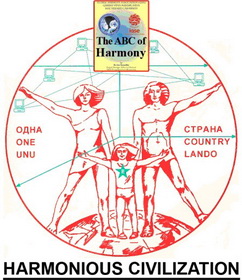 ----------------------------------------------------------------- Author’s Name:Faith:Country:Email:Celia AltschulerCatholicPuerto Ricopsoleil5 {@} yahoo.comAyo Ayoola-Amale.CatholicGhanaaayoamale {@} gmail.comDaurenbek AubakirMuslimKazakhstansegiz-seri {@} yandex.ruReimon Bachika.ShintoJapanrbac05yamk {@} yahoo.co.jpUraz Baimuratov.MuslimKazakhstanuraz.baimuratov {@} gmail.comAmmar Banni.MuslimAlgeriaammarbanni {@} yahoo.frJulia Budnikova.OrthodoxRussiajb {@} roerich.spb.ruTholana A. Chakravarthy.HinduIndiatacvarthy {@} gmail.comBruce L. Cook.CatholicUSAcookcomm {@} gmail.comRobert D. CraneMuslimQatartranscendentlaw {@} aol.comDmitry Delyukin.OrthodoxRussiadimdel10 {@} yandex.ruPravat K. Dhal.HinduIndiapravatkumar.dhal {@} gmail.comMichael Ellis.BuddhistAustraliamindquest {@} ozemail.com.auMichael D. Greaney.CatholicUSAthirdway {@} cesj.orgKurt JohnsonMultifaithUSAkurtjohnsonisd {@} yahoo.comAPJ Abdul Kalam.MuslimIndiaapj {@} abdulkalam.comTatomir Ion-MariusEcumenismRomaniatatomir {@} gmail.comGlenn T. Martin.MultifaithUSAgmartin {@} RADFORD.EDUA. K. Merchant.Bahá’íIndiaak9merchant {@} gmail.comCharles Mercieca.MultifaithUSAmercieca {@} knology.netNina Meyerhof.JewishUSAninameyerhof {@} gmail.comManijeh Navidnia.MuslimIrannavidnia {@} hotmail.comDavid R. OrdMultifaithUSAyorkmin {@} me.comAbbas PanakkalMuslimIndiaapanakkal {@} gmail.comBishnu Pathak.Hindu-BuddhistNepalpathakbishnu {@} gmail.comSteve V. Rajan.MuslimMalaysiasteve_rajan {@} yahoo.comMaitreyee B. Roy.HinduIndiamaitreyee25 {@} rediffmail.comLeo Semashko.OrthodoxRussialeo.semashko {@} gmail.com Sunita Singh SenguptaHinduIndiasunita.singhsengupta {@} gmail.comVarant Z. Seropian.Lebanese-Armenian ChristianLebanoniaewp-un {@} live.comRudolf Siebert.CatholicUSArsieb3 {@} aol.comYehuda Stolov.JewishIsraelyehuda {@} interfaith-encounter.orgLaj Utreja.Sanatana DharmaUSAlutreja7 {@} gmail.comRene Wadlow.Liberal protestantFranceWadlowz {@} aol.comChintamani YogiHinduNepalmail2cmyogi {@} yahoo.com+ 13 NEW Invited:Monica Willard, Committee of Religious NGOs at the United Nations, PresidentUSAMBWillard {@} aol.comRev. Timothy Miner, Founder, Council of Interfaith Communities of the USA[www.interfaithcongregations.org] and the Order of Universal Interfaith [www.ouni.org]USAthminer {@} ouni.org Paul McKenna, President, Interfaith Office, Scarborough Mission,www.scarboromissions.caCatholicCanadainterfaith {@} scarboromissions.caDr. Norman Kurland, President, CESJ, www.cesj.orgJewishUSAthirdway {@} cesj.orgRev. Dr. Harry Gensler S.J., Prof. of Philosophy at John CarrollUniversity in OhioUSAgensler {@} jcu.eduRev Dr. Francois Houtart, World Harmony Creator, Catholic Prof.,CatholicBelgiumhoutart {@} hotmail.comProf. Surendra Pathak, President, GHA- IndiaHinduIndiapathak06 {@} gmail.comProf. Justo B. Boleka, Vice President, GHA-AfricaCatholicSpainbolekiaj {@} usal.esProf. Raisa Kazieva, Vice President, GHA- Kazakhstan,MuslimKazakhstanrkaziyeva {@} gmail.comM.S. Saleem Ahmed, Founder, All Believers Network (www.AllBelievers.net)MuslimUSAHiSaleem {@} aol.comDr. Adolf Shvedchikov, Vice President, GHA-Russia,OrthodoxRussiaadolfps {@} gmail.comProf. Renato Corsetti, President of Universal Esperanto Association,http://www.uea.org/info/angla.htmlCatholicItalyrenato.corsetti {@} gmail.comMarina Kozlovska, Acting President, GHA-Ukrainewww.peacefromharmony.org/?cat=en_c&key=527OrthodoxUkrainecutebright_irbees {@} yahoo.com Faiths representatives:1.Bahá’í – 12.Buddhist – 13.Catholic – 54.Ecumenism - 15.Hindu – 56.Hindu-Buddhist – 17.Jewish – 28.Lebanese-Armenian Christian – 19.Liberal protestant – 110.Multifaith – 311.Muslim – 512.Orthodox – 313.Sanatana Dharma – 114.Shinto – 1- All confessions are 14.AlgeriaAustraliaFranceGhanaIndiaIranIsraelJapanKazakhstanLebanonMalaysiaNepalPuerto RicoQatarRomaniaRussiaUSA- All countriesare 17 + 5 newTopics of the Lectures and Seminars/WorkshopsLectures/ WorkshopsTime in a/hoursTwo epistemological foundations of interfaith harmony: intuition (religion) and science of social harmony. Masterpieces of intuitive interfaith and social harmony of Brahma Kumaris UniversityL/W8/8Philosophy of the ABC of Harmony. Tetrism: tetradic pluralism and holism as methodology of interfaith harmonyL/W8/8Divine axiom of social harmony and the definition of the ABC of HarmonyL/W4/4Alphabet of social harmony: five clusters of the elements of harmonyL/W8/8Cluster Resources: People, Information, Organization, ThingsL/W8/8Cluster Processes: Production, Distribution, Exchange, ConsumptionL/W8/8Cluster Structures: Sociosphere, Infosphere, Orgsphere, TechnoecosphereL/W8/8Cluster Classes: Socioclass, Infoclass, Orgclass, TechnoecoclassL/W8/8Cluster Human: Character, Consciousness, Will, BodyL/W8/8The qualities of the social harmony elements: universality, necessity, sufficiency and coherenceL/W8/8Socionome: Social genome of society as expression of harmonious integrity of diversity of its elementsL/W8/8Psynome: Psychological genome of the human as expression of harmonious whole of diversity of its elementsL/W8/8Spheres of nature, harmony with the social spheresL/W8/8Spheral indices and statistics of elements of social harmonyL/W8/8Mathematics of elements of harmony in spheral statisticsL/W8/8Technologies of elements of harmonyL/W8/8Empirics of elements of harmonyL/W8/8Brief history of the ABC of HarmonyL/W4/4The ABC of Harmony as basis of four-dimensional harmonious network thinking: Tetranet Thinking of the 21st centuryL/W8/8The ABC of Harmony as foundation for achieving global peace and complete disarmamentL/W8/8The ABC of Harmony: Core of spiritual culture, value education and interfaith harmony in a harmonious civilization. Start of Harmonious Enlightenment Age in the 21st centuryL/W8/8The ABC of Harmony as the scientific foundation of a harmonious civilization and harmonious human consciousness for harmonious solutions of global problemsL/W8/823.Protection 2 coursework and degree work at the course end24.Exam on the course at the end of each yearTopics of the Lectures and WorkshopsLectures/ WorkshopsTime in a/hoursHistory of Interfaith and What it Is Today. Specifically: the evolution from Ecumenism, to Interfaith, to Trans-Traditional Spirituality, to Interspirituality, to Harmonious Enlightenment through the ABC of Harmony and finally, the possibility of Worldwide AwakeningL/W16/16Teaching today’s modern vision of InterspiritualityModern Interspiritual EducationL/W8/8What is Interspirituality?L/W4/4History of InterspiritualityL/W8/8Major Historical Figures of InterspiritualityL/W4/4Addressing both Individual Transformation and Collective TransformationL/W8/8Individual Transformation: The Nine Elements of a Universal Spirituality for nurturing individual formation processL/W8/8Actualizing full moral and ethical capacityL/W8/8Living in harmony with the cosmos and all living beingsL/W8/8Cultivating a life of deep nonviolenceL/W8/8Living in humility and gratitudeL/W8/8Embracing a regular spiritual practiceL/W8/8Cultivating mature self-knowledgeL/W8/8Living a life of simplicityL/W8/8Being of selfless service and compassionate actionL/W8/8Empowering the prophetic voice for justice, compassion, and world transformation.L/W8/8Cultivating higher consciousness experientially [teaching toward unity consciousness as an actual experience]L/W8/8Collective Transformation: Understanding Developmental History: Teaching developmental understanding and developmental history from Integral Theory and SpiralL/W4/4Summary of the Developmental History PeriodsL/W8/8Community Building (building authentic communities of all kinds)L/W8/8Teaching and Nurturing Sacred Activism (the inherent connection of being and doing) [specifically, the development of not-for-profit corporations/charities that serves the goals of interfaith and individual and collective transformation]L/W8/8Ministry Development (developing interfaith and interspiritual ministry from conventional roles—in religious institutions, chaplaincy, hospice—to entrepreneurial initiatives, creating new roles for interfaith and interspiritual ministry)L/W8/8Interspiritual and Holistic Essence of the ABC of Harmony as Scientific Platform for Interfaith Harmony in the 21 CenturyL/W8/8Protection of 2 coursework and degree work at the course endExam on the course at the end of each yearTopics of the Lectures and Seminars/WorkshopsLectures/ WorkshopsTime in a/hours 1.The religious foundations, principles and rules of interfaith harmony (examples of two religions: Christianity and Islam)L/W8/82.The scientific foundations of interfaith harmony: the ABC of HarmonyL/W8/83.The Exclusivity theory and claims of exclusivism in various religionsL/W4/44.Motivation of religious leaders claiming exclusivismL/W4/45.Evidence that God has not ordained exclusivismL/W4/46.Exclusivism as the source of religious fanatics, intolerance, extremism and terrorism L/W8/87.Fear of exclusivismL/W4/48.Exclusivism as the social pathology of religions from total ignorance in religious and scientific harmonyL/W8/89.My personal experience of interfaith harmony as prevention of my religious exclusivismL/W4/410.Religious Congress in Chicago in 1893 as the Beginning of Conscious Interfaith Harmony and Conscious Overcoming of Religious ExclusivismL/W4/411.CIHEs as the main way to overcome and prevent religious exclusivism through interfaith harmonious educationL/W4/412.Academic test on completion of courseTopics of the Lectures and Seminars/WorkshopsLectures/ WorkshopsTime in a/hours1.The religious laws of interfaith harmonyL/W8/82.The scientific base for interfaith harmony in the future: the ABC of HarmonyL/W8/83.Religious diversity in Nigeria and AfricaL/W8/84.General and specific forms of interfaith harmony in Nigeria and AfricaL/W8/85.Humanism, respect and dignity in African religionsL/W8/86.Living, values and integration of African religionsL/W8/87.The African traditional religions and harmony and peace among themL/W8/88.CIHEs as the main way to overcome religious frictions in Africa through interfaith harmonious educationL/W8/89.Academic test on the course finishTopics of the Lectures and WorkshopsLectures/ WorkshopsTime in a/hours 1.Harmony as a state of Being. Reflect-Connect and Act. Science and Educational theories of Harmony as the natural state of PeaceL/W8/82.Understanding Living Ethics - Standards, guidelines, principles and valuesL/W8/83.Educational Processes in Non Violent Communication and Appreciative Listening skills for peaceful relationshipsL/W8/84.Altruistic Learning, Experiential Learning, and Transpersonal Learning for Harmony for all of life eventsL/W8/85.Conflict Resolution, Conflict Transformation and Transcending Conflict models used in fostering harmonyL/W8/86.Leadership Models - Sociocracy, Lateral Leadership, Spiritual Leadership; all styles used in classrooms and business and communities for buildingindividual empowerment and collaborative harmonyL/W8/87.How to create Positive Change in the world? Interspiritual Movement for HarmonyL/W8/88.Meaning of the ABC of Harmony for interfaith harmonious educationL/W8/89.Grade: Projects for community buildingTopics of the Lectures and WorkshopsLectures/ WorkshopsTime in a/hours1.Religious philosophy as one of the sources of interfaith harmonyL/W4/42.Religious philosophy of BuddhismL/W8/83.Religious philosophy of HinduismL/W8/84.Religious philosophy of JudaismL/W8/85.Religious philosophy of ChristianityL/W8/86.Religious philosophy of IslamL/W8/87.Potential of Divine and Human Harmony in BuddhismL/W4/48.Potential of Divine and Humane Harmony in HinduismL/W4/49.Potential of Divine and Humane Harmony in JudaismL/W4/410.Potential of Divine and Humane Harmony in ChristianityL/W4/411.Potential of Divine and Humane Harmony in IslamL/W4/412.Religious and scientific understanding harmony in The ABC of HarmonyL/W4/413.Academic test on completion of courseTopics of the Lectures and WorkshopsLectures/ WorkshopsTime in a/hours1.Language communication and its originsL/W4/42.World LanguagesL/W4/43.Viewing EsperantoL/W4/44.Religious diversity and its languagesL/W4/45.Women , Religion and LanguagesL/W4/46.Language as a skill for peaceful negotiationL/W4/47.Language and the Arts, creative forms of communicationsL/W4/48.Music, dance, Plastic Arts, Literature for PeaceL/W4/49.The language of Love and its many expressionsL/W4/410.Non verbal communication between humansL/W4/411.CIHEs as the main way to overcome religious exclusivism through interfaith harmonious educationL/W4/412.Creating Art for Peace and Positive Change (Hands on-Workshop)L/W4/413.Learning English Basics, Intermediate, Advance, American Culture (Intensive Courses 6 months)12014.Learning Spanish Basics, Intermediate, Advanced , Latin Culture (Intensive Courses 6 months)12015.Learning French Basics, Intermediate, Advanced, French Culture (Intensive Courses 6 months)12016.Students Art Exhibit for World PeaceTopics of the Lectures and WorkshopsLectures/ WorkshopsTime in a/hours 1.The Harmony of Traditionalist Knowledge. The traditionalist basis of normative jurisprudence in the world religions and in their expression through global ethics consists of four principlesL/W4/42.The first principle: holistic ontology of knowledge as unitary harmonyL/W8/83.The second principle: esthetic as Beauty. Harmony as the greatest beauty.L/W8/84.The third principle: epistemology. All knowledge as derivative and affirmation of the unitary harmonyL/W8/85.The fourth principle: global ethics as eight irreducible purposes of compassionate justiceL/W8/86.Respect for Divine Revelation and Freedom of Religion in IslamL/W4/47.Respect for the Human Person and LifeL/W4/48.Respect for Family and CommunityL/W4/49.Respect for the EnvironmentL/W4/410.Respect for Economic Justice with Broadened Capital OwnershipL/W4/411.Respect for Political Justice with Self-DeterminationL/W4/412.Respect for Human Dignity with Gender EquityL/W4/413.Respect for Knowledge and Dissemination of ThoughtL/W4/414.Comparison of the Harmony of Tawhid and The ABC of HarmonyL/W4/415.Academic test on completion of courseTopics of Lectures and WorkshopsLectures/ WorkshopsTime in hours1. Absolute TruthL42. Two Relative TruthsL83. Development of the VCH Based on the TetraUniverseIn Human Life (General State of Society, Station in Life, State in Society, Endeavors of Life)L84. Necessity of the VCH for the creation Interfaith Harmony (Basic concepts, values and significance of the VCH) L85. Implications of Dharma in Interfaith HarmonyL86. Demonic and godly qualities – Bhagavad GitaL87.  Discipline in Human Values – Yama and Niyama of PatanjaliL8/88.  Ahimsa (Mahatma Gandhi’s nonviolence) as an instrument of VCH for Interfaith HarmonyL49. Healing Consciousness and Interfaith Harmony – Ayur LivingL4/410. Pranayama (Disciplined Breathing) for Interfaith HarmonyL/W4/811.  Dhyana (Guided Meditation) for Interfaith HarmonyL/W4/812. Peace Education in Schools for Interfaith Harmony – Physical, Mental, Personal and Community DevelopmentL/W8/813.Interpretation of Harmony in VCH and the ABC of HarmonyL814.Academic test on completion of courseTopics of the Lectures and WorkshopsLectures/ WorkshopsTime in a/hours 1.Social and Spiritual Preconditions for Interfaith MovementsL/W4/42.The Diversity of Interfaith Movements DirectionsL/W4/43.World Parliament of Religions, 1893L/W4/44.The Churches Against War: 1914 and the 1930sL/W4/45.From the Ashes of War, the Creation of the World Council of Churches in 1948L/W4/46.The UN Interfaith Harmony Week since 2010L/W4/47.The GHA Interfaith Harmony Project and Education on the Scientific Base of the ABC of HarmonyL/W4/48.Academic test on completion of courseTopics of Lectures and WorkshopsLectures/ WorkshopsTime in a/hours1.Understanding Interfaith ConflictL/W8/82.Understanding Interfaith PeaceL/W8/83.Understanding Interfaith HarmonyL/W8/84.Conflict-Peace-Harmony LifecycleL/W8/85.Principles of HarmonyL/W16/166.Principles of Interfaith and Religious HarmonyL/W8/87.Harmonious ReculturationL/W8/88.Harmonious Human RightsL/W16/169.Signification of the ABC of Harmony for Scientific Understanding Harmony and its Meaning for Interfaith HarmonyL/W8/810.Academic test on completion of courseTopics of Lectures and WorkshopsLectures/ WorkshopsTime in a/hours1.Aspect of interfaith spiritual harmony in all phases of Roerich’s creativityL/W4/42.The concept of culture. Cultures of different eras and nations. Roerich’s concept of cultureL/W4/43.Introduction in the Roerich’s family, their origins and results of the life and creativityL/W4/44.Roerich’s family in St. Petersburg. Two centuries of cultural accumulationL/W4/45.Culture of ancient Russia and Roerich’s creativity Brochure. Slavic RussiaL/W4/46.North in the works of Nicholas RoerichL/W4/47.Nicholas Roerich and EuropeL/W4/48.Nicholas Roerich in America. The contribution to the USA cultureL/W4/49.Nicholas Roerich and his family in IndiaL/W4/410.Mongolia and Tibet in the scientific and artistic activities of RoerichsL/W4/411."The best roses of East and West equally fragrant." Nicholas Roerich about peace through cultureL/W4/412.Compare of concepts of Roerich’s harmony and the ABC of Harmony: Them importance for interfaith harmony of the 21st centuryL/W4/413.Academic test on completion of courseTopics of the Lectures and Seminars/WorkshopsLectures/ WorkshopsTime in a/hoursHarmonization of the existing world order is the Agenda of XXI century. The moment of truth.
1.1. Society and economy are the are a of effect for law of Harmony1.2.The evolution of the world's paradigm: a series of deviations from Harmony.1.3. Is this the end of the era of radical liberalism?1.4. on what principles should build a new economic world order?L/W16/16East-West: a view from the three positions in the search for Harmony. Wind of change2.1. Democracy and its status.2.2. Demography and its status.
2.3. Demoethics (spirituality) and its status.
2.4. Demoeconomy and its statusL/W16/16Changing economic periods in the modern world
disharmony: a view from the fourth position. Boomerang.
3.1. Change of eras: what lies behind this? Ways of the world development. 
3.2. Trends in economic development of the countries of the East and the West in the context of the change of epochs.L/W16/16Financial and economic crises – intensification of disharmonies in society. Reefs.4.1. The genesis of the current crises.
4.2. Anatomy of current crises. How to overcome them?
4.3. Anti-crisis measures: particularly in transition economies.L/W16/16Harmonious social economy. This is not a mirage, but a real possibility.5.1. Harmonious social economy with three «D»: a paradigm, synergy and prospect. Above all, eliminate some of the myths.
5.2. The Islamic financial model - the most important stage of economy’s harmonization: features and prospects of its application.
5.3. Islamic banking treats the disease which called as «profit by all means» and harmonize human consciousnessL/W16/16Harmonious social economy and ABC Harmony.Comparison with similar theories. Importance for interfaith Harmony on its scientific baseL/W16/16Pass the course, defense of coursework and graduate work at the end of the courseTopics of the Lectures and Seminars/WorkshopsLectures/ WorkshopsTime in a/hours1.The Current Situation: Muslim role in violence and interfaith disharmonyL/W2/22.Documentary movie: Islam: Empire of Faith and its discussionL/W2/23.Muslim information sources and challenges facedQu’ran: History; Spiritual and temporal messages; strengths and challengesL/W4/44.Hadith: History; compilers; strengths and challengesL/W4/45.Documentary movie: Five Pillars of IslamL/W2/26.Documentary movie on HajL/W2/27.Documentary movie on JihadL/W2/28.Discussion Five Foundations of IslamL/W2/29.Muslim conquests: OverviewL/W4/410.Qur’an’s and Hadith’s mixed signalsL/W4/411.Guidance promoting war and exclusionL/W4/412.Sufism and the Islamic Path of Peace. Guidance promoting peace and inclusion. Exploring moving from exclusion and war to inclusion in faith and peaceL/W4/413.Finding God In All Religions. Results of GHA and other surveys (Note this is where our survey results will be discussed). Belief in God in various religions. Finding God through performing arts, painting, and poetry.Movie: Islamic art and architectureL/W8/814.Organizations Promoting Interfaith Harmony Internationally: GHA/ PWR/ URI/ All Believers Network/OthersL/W4/415.Meaning of the ABC of Harmony for interfaith harmonious education on the Islamic Road to Peace and Interfaith HarmonyL/W4/416.Academic test on completion of courseTopics of the Lectures and Seminars/WorkshopsLectures/ WorkshopsTime in a/hours1. Golden Rule Reasoning as the irrevocable, unconditional norm for all areas of life in social harmony. Golden Rule: the first in history universal expression of social harmonyL/W8/82. Religion and History. Golden Rule Interpretations in 13 World Religions: Key Internal Harmonious Potential of World Religions for Interfaith HarmonyL/W128/1283. Application and Development of the Golden Rule for interfaith harmony1. Hans Küng (Germany) and the second Parliament of the World's Religions (1993)L/W16/164. 2. Paul McKenna (Canada, Scarboro Mission): poster showing Golden Rule in 13 world religions (http://www.scarboromissions.ca/Golden_rule)L/W8/85. 3. Mussie Hailu (Ethopia): promotion of Golden Rule across AfricaL/W8/86. 4. Important Role of Organizations like the United Nations, United Religions Initiative, Parliament of World Religions and Global Harmony Association in the Golden Rule PromotionL/W8/87. Golden Rule and the ABC of Harmony for social and interfaith harmony in harmonious civilization of the 21st centuryL/W8/88. Interfaith Harmonious Education on a scientific basis of the ABC of Harmony as a new principle for Global EthicsL/W8/89. Protection 2 coursework and degree work at the course end10. Exam on the course at the end of each year